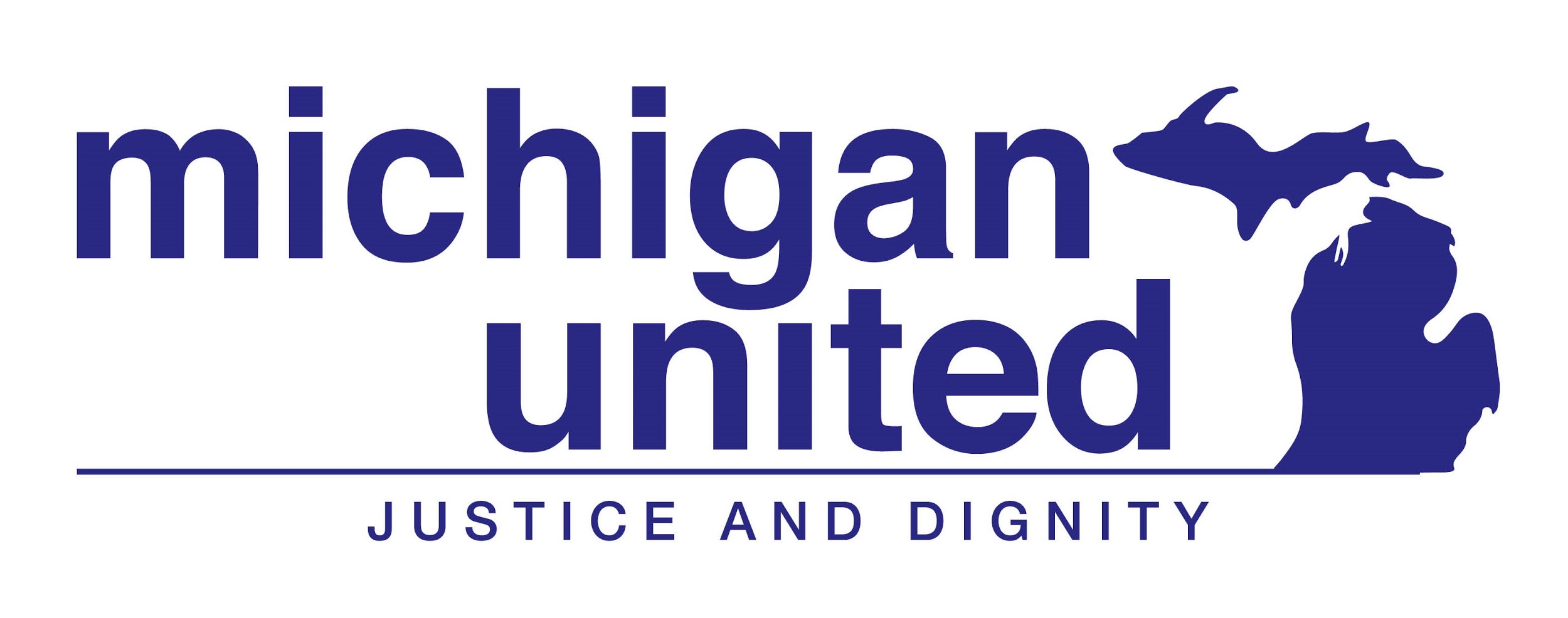 Demand that Congress Approve COVID 19 ReliefCall your Congress Representative and your Senator to demand that they include COVID 19 relief for families in the Appropriations bill. This relief must meet the following criteria:Provide stimulus checks to bail out families not just corporations.Provide Housing Relief since we are approaching a housing crisis caused by the Pandemic.Increase funding for Pandemic SNAP due to the hunger crisis caused by the PandemicBe inclusive of all immigrant families especially those who use Individual Tax Identification Numbers to file their income taxes.Capitol Switchboard (202) 224-3121Script: “Hi! My name is ___________, and I am calling from (city where you live). I would like to ask the Senator/Congress Rep. to include real COVID 19 Relief for families in the Appropriations bill. Our families need housing and food assistance, stimulus checks and unemployment benefits until the virus is under control and we can go back to work. It is also imperative that we do not exclude any segment of the population, because when a group of people are excluded from Pandemic Relief, all efforts to overcome the Pandemic are undermined. Everyone in America is exposed to COVID 19 if we force sick people to work in order to put food on the table. Immigrants are essential workers risking their life and health in order to lift our country out of the Pandemic and they should be included in all relief efforts regardless of immigration status.” You can then add a personal story or testimony of how the Pandemic is creating economic hardship.“Thank you! Can I count on the Senator/Congress Representative to fight for relief for all our families, not just corporations?”Script provided by Adonis Flores, 